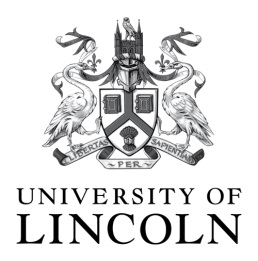 Please send completed form to your Line Manager for consideration.Please send completed form to your Department of People, Performance and Culture Business Advisor and provide the employee with a copy.Formal Flexible Working into Retirement Request Form (Change to working arrangements)Please refer to the University’s Flexible Working into Retirement Policy prior to completion.Ensure you have taken the necessary advice in relation to your financial implications and / or impact on state benefits.To consider which working pattern will help you balance commitments outside of work with contractual duties and responsibilities.Consider any effects a change in working pattern may have on your department / institution, together with how these may be accommodated.  Formal Flexible Working into Retirement Request Form (Change to working arrangements)Please refer to the University’s Flexible Working into Retirement Policy prior to completion.Ensure you have taken the necessary advice in relation to your financial implications and / or impact on state benefits.To consider which working pattern will help you balance commitments outside of work with contractual duties and responsibilities.Consider any effects a change in working pattern may have on your department / institution, together with how these may be accommodated.  Formal Flexible Working into Retirement Request Form (Change to working arrangements)Please refer to the University’s Flexible Working into Retirement Policy prior to completion.Ensure you have taken the necessary advice in relation to your financial implications and / or impact on state benefits.To consider which working pattern will help you balance commitments outside of work with contractual duties and responsibilities.Consider any effects a change in working pattern may have on your department / institution, together with how these may be accommodated.  Formal Flexible Working into Retirement Request Form (Change to working arrangements)Please refer to the University’s Flexible Working into Retirement Policy prior to completion.Ensure you have taken the necessary advice in relation to your financial implications and / or impact on state benefits.To consider which working pattern will help you balance commitments outside of work with contractual duties and responsibilities.Consider any effects a change in working pattern may have on your department / institution, together with how these may be accommodated.  NameJob TitleDepartment Line ManagerEmployee NumberPART 1: To be completed by the member of staffPART 1: To be completed by the member of staffQualifying Criteria:Qualifying Criteria:I would like to make a formal flexible working into retirement request hereby confirm that:TickI am over 55 years and have at least 2 years continuous serviceI have not made a request for flexible working into retirement in the past 12 months/last academic year.DayStart TimeBreak/Lunch TimeFinish TimeHours WorkedPlace of Work MondayTuesdayWednesdayThursdayFridayTotal FTEDetails of alternative availability or flexibility for request if preferred working pattern cannot be accommodated:Additional Information to support application: If this is accepted by my Line Manager I would like to this new working arrangement to commence on:DatePersonal DeclarationPersonal DeclarationI confirm I have read and understood the University’s Flexible Working intoRetirement Policy.(If applicable) I confirm that the conditions of my visa do not prevent me from making a permanent change to my employment.I confirm I have considered the impact of any adjustments which will be made to my salary to reflect this change in working pattern and I am aware that this change will be permanent.I confirm I have read and understood the University’s Flexible Working intoRetirement Policy.(If applicable) I confirm that the conditions of my visa do not prevent me from making a permanent change to my employment.I confirm I have considered the impact of any adjustments which will be made to my salary to reflect this change in working pattern and I am aware that this change will be permanent.SignatureDatePART 2: To be completed by the Line Manager SECTION A: REQUEST APPROVED.  FORMAL ARRANGEMENTS:I confirm my approval of the change requested:Please provide details of the change agreed and the date in which it should take effect.  Please provide any discussion comments and supporting information for this request:SECTION B: REQUEST DECLINEDSECTION B: REQUEST DECLINEDI confirm that I am unable to reach agreement in relation to the employee’s request for flexible working into retirement arrangements:I confirm that I am unable to reach agreement in relation to the employee’s request for flexible working into retirement arrangements:Please provide details of relevant and supporting information relating to reasons for declining this request:Please provide details of relevant and supporting information relating to reasons for declining this request:Reason for declining requestTickDetrimental effect on ability to meet customer and/or student demandInability to reorganise work amongst existing staffInability to recruit additional staffDetrimental impact on qualityDetrimental impact on performanceInsufficiency of work during the periods the employee proposes to workPlanned structural changesManager DeclarationManager DeclarationI confirm I have considered this request in line with the University’s Flexible Working into Retirement Policy.I confirm I have considered this request in line with the University’s Flexible Working into Retirement Policy.SignatureDateAmendment to Contract Request Form – Flexible Working into Retirement 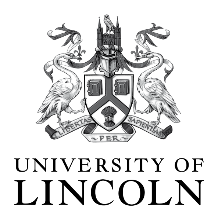 Please remember to only use this form to make amendments for flexible working into retirement.Please remember to only use this form to make amendments for flexible working into retirement.1. CONTRACT DETAILS1. CONTRACT DETAILS1. CONTRACT DETAILS1. CONTRACT DETAILS1. CONTRACT DETAILS1. CONTRACT DETAILSName of EmployeeName of EmployeePost RefSchool/DepartmentSchool/DepartmentJob Title--------------------------------------------------------------------------------------------------------------------------------------------------------------------------------------------Job Family       Academic          Professional Services          Research          Technical          ManualAcademic Job Type    Teaching & Research     Teaching Scholarly & Professional Practice     Research only        Job Family       Academic          Professional Services          Research          Technical          ManualAcademic Job Type    Teaching & Research     Teaching Scholarly & Professional Practice     Research only        Job Family       Academic          Professional Services          Research          Technical          ManualAcademic Job Type    Teaching & Research     Teaching Scholarly & Professional Practice     Research only        Job Family       Academic          Professional Services          Research          Technical          ManualAcademic Job Type    Teaching & Research     Teaching Scholarly & Professional Practice     Research only        Job Family       Academic          Professional Services          Research          Technical          ManualAcademic Job Type    Teaching & Research     Teaching Scholarly & Professional Practice     Research only        Job Family       Academic          Professional Services          Research          Technical          ManualAcademic Job Type    Teaching & Research     Teaching Scholarly & Professional Practice     Research only        2. Change to FTE2. Change to FTE2. Change to FTE2. Change to FTE2. Change to FTE3. FORM COMPLETED BY3. FORM COMPLETED BY3. FORM COMPLETED BY3. FORM COMPLETED BY3. FORM COMPLETED BYNameSchool/DepartmentJob Title   Date of Request4. AUTHORISATION4. AUTHORISATION4. AUTHORISATION4. AUTHORISATION4. AUTHORISATIONHead of College/Head of School/Head of DepartmentHead of College/Head of School/Head of DepartmentHead of College/Head of School/Head of DepartmentHead of College/Head of School/Head of DepartmentHead of College/Head of School/Head of DepartmentNameDateDEPARTMENT OF PPC AUTHORISATIONDEPARTMENT OF PPC AUTHORISATIONDEPARTMENT OF PPC AUTHORISATIONDEPARTMENT OF PPC AUTHORISATIONDEPARTMENT OF PPC AUTHORISATIONBusiness PartnerBusiness PartnerBusiness PartnerBusiness PartnerBusiness PartnerNameDateFINANCE AUTHORISATIONFINANCE AUTHORISATIONFINANCE AUTHORISATIONFINANCE AUTHORISATIONFINANCE AUTHORISATIONFinanceFinanceFinanceFinanceFinanceNameDate